En el municipio de Oxkutzcab, Yucatán, Estados Unidos Mexicanos siendo las trece horas del día veinte de noviembre de dos mil diecinueve, estando presentes en la sala de reuniones de la Casa de la Cultura, los integrantes del H. Ayuntamiento de Oxkutzcab, Yucatán: C. RAUL ANTONIO ROMERO CHEL, PRESIDENTE MUNICIPAL; C. LUCELY ARACELY YAH AKE, SINDICO MUNICIPAL; C. RAUL GUALBERTO PACHECO PARRA, SECRETARIO MUNICIPAL; C. GIOVANNA ADHEI ESPINOSA TRUJEQUE; C. MIGUEL PARRA CAMPOS; C. MAYLI PAT CETINA; C. MAYRA GABRIELA TRUJEQUE MARTIN, C. ARACELI BAEZA CAMAS, C. MARIA NARCISA VENEGAS TRUJEQUE Y C. JUAN CARLOS CAMARA VARGUEZ  en calidad de regidores, en cumplimiento con los Artículos 30, 31, 33, 34, 64 y demás relativos de la Ley de Gobierno de los Municipios del Estado de Yucatán, con sujeción al siguiente:ORDEN DEL DÍA1.- Lectura del orden del día.2.- Pase de lista de asistencia. 3.- Declaración de la existencia del quorum legal e instalación de la sesión 4.- Asunto a tratar: Someter a consideración y aprobación del Cabildo, la propuesta de la Ley de Ingresos 2020 para el municipio de Oxkutzcab, Yucatán.5.- Clausura de la sesión y elaboración del actaDESAHOGO DEL ORDEN DEL DIA--- En cumplimiento al punto número uno, el Secretario Municipal procedió a realizar la lectura del orden del día.--- En cumplimiento al punto número dos, el Secretario Municipal procedió al pase de lista: C. RAUL ANTONIO ROMERO CHEL, C. LUCELY ARACELY YAH AKE, C. RAUL GUALBERTO PACHECO PARRA, C. GIOVANNA ADHEI ESPINOSA TRUJEQUE,                C. MIGUEL PARRA CAMPOS, C. ANGEL GRABIEL UC UC, C. MAYLI PAT CETINA,              C. MAYRA GABRIELA TRUJEQUE MARTIN,  C. ARACELI BAEZA CAMAS, C. MARIA NARCISA VENEGAS TRUJEQUE Y C. JUAN CARLOS CAMARA VARGUEZ. --- En cumplimiento al punto número tres del orden del día, el C. Presidente Municipal, declaró la existencia del quorum legal para realizar la presente sesión, toda vez que se encuentran todos los regidores que integran el Honorable Cabildo e instaló formalmente la sesión haciendo válidos los acuerdos que en éste se tomen.---   De acuerdo al punto número cuatro del orden del día, el Presidente Municipal, Tec. Raúl Antonio Romero Chel presentó la propuesta referente al proyecto de la Ley de Ingresos 2020 para el municipio de Oxkutzcab, Yucatán, la cual después de su análisis se somete a la consideración del cabildo para ser llevado a votación, quedando aprobado por unanimidad de votos de los regidores presentes.LEY DE INGRESOS DEL MUNICIPIO DE OXKUTZCAB, YUCATÁN, PARA EL EJERCICIO FISCAL 2020:TÍTULO PRIMERO DE LOS CONCEPTOS DE INGRESOCAPÍTULO ÚNICO Del Objeto de la Ley y los Conceptos de IngresoArtículo1.- La presente ley tiene por objeto establecer los conceptos por los que la Hacienda Pública del Municipio de Oxkutzcab, Yucatán, percibirá ingresos durante el ejercicio fiscal 2020, las tasas, cuotas y tarifas aplicables para el cálculo de las contribuciones, así como el estimado de ingresos a percibir en el mismo período. Artículo 2.- De conformidad con lo establecido por el Código Fiscal y la Ley de Coordinación Fiscal, ambas del Estado de Yucatán, y la Ley de Hacienda del Municipio de Oxkutzcab, Yucatán, para cubrir el gasto público y demás obligaciones a su cargo, la Hacienda Pública del Municipio de Oxkutzcab, Yucatán, percibirá ingresos durante el ejercicio fiscal 2020, por los siguientes conceptos: Impuestos; II. Derechos; III. Contribuciones de Mejoras; IV. Productos; V. Aprovechamientos; VI. Participaciones; VII. Aportaciones;VIII. Ingresos Extraordinarios. TÍTULO SEGUNDO DE LAS TASAS, CUOTAS Y TARIFASCAPÍTULO IDe la determinación de las Tasas, Cuotas y TarifasArtículo 3.- En términos de lo dispuesto por el artículo 4 de la Ley de Hacienda del Municipio de Oxkutzcab, Yucatán, las tasas, cuotas y tarifas aplicables para el cálculo de impuestos, derechos y  contribuciones de mejoras, a percibir por la Hacienda Pública Municipal, durante el ejercicio fiscal 2020,  serán las establecidas en esta ley. CAPÍTULO II ImpuestosSección Primera Del Impuesto PredialArtículo 4.- El impuesto predial se determinará aplicando al valor catastral la siguiente tarifa. Por predios urbanos y rústicos con o sin construcción. TARIFA:A la cantidad que exceda del límite inferior, le será aplicado el factor determinado en esta tarifa y el resultado se incrementará con la cuota fija anual respectiva. Artículo 5.- Para efectos de la determinación de trámites para el valor catastral que corresponden a los inmuebles durante el año 2020, serán los siguientes: Valores de Unitarios de Terreno de Predios UrbanosPREDIO URBANO VALOR POR M2Valores unitarios de Construcción de Predios Urbanos y Rústicos Valores Unitarios de Terreno de Predios RústicosVALORES UNITARIOS DE CONSTRUCCIÓNValores Unitarios de Terreno de Predios RústicosArtículo 6.- Cuando se pague el impuesto anual durante los meses de enero y febrero  se le aplicará el descuento correspondiente de  50% y 30% respectivamente.Quedan exentas del pago de este impuesto las personas que viven en pobreza extrema. Todas las personas jubiladas o pensionadas de alguna dependencia y adultos mayores gozarán de un 50% de descuento durante el primer bimestre del año, en el predio destinado para su casa habitación.  Los adeudos por años anteriores del impuesto predial causaran un recargo del 25%Artículo 7.- Cuando la base del impuesto predial sean las rentas, frutos civiles o cualquier otra contraprestación generada por el uso, goce o por permitir la ocupación de un inmueble por cualquier título, el impuesto se pagará mensualmente conforme a la siguiente tarifa: I.- Por casas habitación 3% II.- Por predios dedicados a actividades comerciales 5% Sección SegundaDel Impuesto Sobre Adquisición de InmueblesArtículo 8.- El impuesto sobre adquisición de inmuebles se calculará aplicando a la base señalada en la Ley de Hacienda del Municipio de Oxkutzcab, Yucatán, la tasa del 2%. Sección TerceraImpuesto Sobre Diversiones y Espectáculos PúblicosArtículo 9.- El impuesto se calculará sobre el monto total de los ingresos percibidos, y se determinará aplicando a la base antes referida, las tasas que se establecen a continuación: I.- Para funciones de circo ……………………………………..….. $250.00 por díaII.- Otros permitidos en la ley de la materia……………….….…. $500.00 por díaCAPÍTULO IIIDerechosSección PrimeraDerechos por Licencias y PermisosArtículo 10.- Por el otorgamiento de las licencias, permisos o autorizaciones para el funcionamiento de establecimientos o locales, cuyos giros sean la enajenación de bebidas alcohólicas o la prestación de  servicios que incluyan el expendio de dichas bebidas, siempre que se efectúen total o parcialmente con  el público en general causarán y pagarán derechos de conformidad con las tarifas establecidas en los  siguientes artículos. Artículo 11.- Para el otorgamiento de licencias para el funcionamiento de giros relacionados con la venta de bebidas alcohólicas, se cobrarán los derechos de acuerdo a la siguiente tarifa: Artículo 12.- Para el otorgamiento de licencias de funcionamiento de giros relacionados con la  prestación de servicios que incluyan el expendio de bebidas alcohólicas, se aplicará la tarifa que se  relaciona a continuación: Artículo 13.- Por el otorgamiento de la revalidación anual de licencias para el funcionamiento de los establecimientos que se relacionan en los dos artículos anteriores, se pagarán derechos conforme la  siguiente tarifa:  Los adeudos por años anteriores del impuesto predial causaran un recargo del 25%Los establecimientos o comercios que permitan el consumo de bebidas alcohólicas en su interior sin contar con el permiso correspondiente serán sancionadas de acuerdo a la normar de la materia. Horario ExtraordinarioRespecto al horario extraordinario relacionado con la venta de bebidas alcohólicas será por cada hora diaria la tarifa de 2 unidades de medida y actualización por hora. Artículo 14.- Por el otorgamiento licencias de funcionamiento y renovación anual de los establecimientos, negocios y o empresas en general sean estas comerciales, industriales, de servicios o cualquier otro giro, que no estén relacionadas con la venta de bebidas alcohólicas, que se refiere el  segundo párrafo del artículo 62 de la Ley de Hacienda del Municipio de Oxkutzcab, Yucatán, se cobrará  de acuerdo a los siguientes cuadros de categorización: Cuando se pague el de renovación anual durante los meses de enero y febrero se le aplicará el descuento correspondiente al 50% y al 30% respectivamente.Artículo 15.- A los permisos eventuales para el funcionamiento de giros relacionados con la venta de  cerveza, se les aplicará una tarifa de $ 3,000.00 por día, y la venta de tiendas departamentales de vinos en periodo de diciembre $9,000.00 por establecimiento.Artículo 16.- Por el otorgamiento de los permisos para luz y sonido, bailes populares con grupos  locales y otros se causarán y pagarán derechos de $ 5,000.00 por día. Artículo 17.- Por el otorgamiento de los permisos para cosos taurinos, se causarán y pagarán derecho  por cada uno de los palqueros de $ 40.00 por día. Artículo 18.- Por el otorgamiento de las licencias para instalación de anuncios de toda índole, causarán  y pagarán derechos de acuerdo con la siguiente tarifa:  PERMISOS DE ANUNCIOS.Son sujetos de los derechos a que se refiere esta sección, las personas físicas o morales que soliciten y obtengan los permisos para instalar los anuncios. Son responsables solidarios del pago de los derechos a que se refiera esta sección, los propietarios de los bienes inmuebles o muebles donde se instalen los anuncios.Por el otorgamiento de permisos para instalar anuncios en bienes muebles e inmuebles, se pagarán derechos conforme a las siguientes cuotas y tarifas:Sección SegundaDerechos por Servicios en Materia de Desarrollo UrbanoArtículo 19.- Por el otorgamiento de los permisos en materia de desarrollo urbano se pagarán  derechos de acuerdo con las siguientes tarifas:  Para el otorgamiento de las licencias o permisos a que hace referencia la Ley de Hacienda del municipio de Oxkutzcab, Yucatán, se causarán y pagarán derechos de conformidad con las tarifas establecidas en los siguientes artículos:Las bases para el cobro de los derechos serán:Número de metros lineales (ML).Número de metros cuadrados (M2).Número de metros cúbicos (M3).Número de predios, departamentos o locales resultantes.Servicio prestado.FACTIBILIDAD DE USO DE SUELO. LICENCIA DE USO DE SUELO.II.I. USO DE SUELO PARA TRÁMITE DE LICENCIA DE CONSTRUCCIÓN.Cuando se pague el derecho durante los meses de enero 50%, febrero 30% se le aplicará el descuento correspondiente. II.II. USO DE SUELO PARA TRÁMITE DE LICENCIA DE FUNCIONAMIENTO MUNICIPAL.LICENCIAS DE CONSTRUCCIÓN.III.I. CONSTRUCCIONES CASA - HABITACIÓN.III.II. CONSTRUCCIÓNES COMERCIO, BODEGAS, INDUSTRIA, INFONAVIT Y GRANDES CONSTRUCCIONES.III.III. OTROS PERMISOS DE CONSTRUCCIÓN.CONSTANCIAS DE TERMINACIÓN DE OBRA.LICENCIAS DE URBANIZACIÓN.CONSTANCIA DE ALINEACIÓN.PERMISOS DE USO DE LA VÍA PÚBLICA Y PARQUES.USO Y APROVECHAMIENTO DE LA VÍA PÚBLICA. Por el uso y aprovechamiento de la vialidad para la realización de maniobras que afecten la vialidad del lugar donde se realicen, se pagarán derechos conforme a las siguientes cuotas y tarifas:Cuando se causen simultáneamente los derechos previstos en los incisos A, B y C de este artículo, solo deberá cubrirse aquel cuya cuota total resulte superior.EMISIÓN DE COPIASPor la emisión de copias de cualquier documentación contenida en los expedientes de la Dirección de Desarrollo Urbano Municipal, se pagarán conforme a las siguientes tarifas.Artículo 20.- Por los servicios que presta la Dirección Municipal de Catastro se causarán derechos de  conformidad con la siguiente tarifa: I.-Emisión de copias fotostática simples: Por cada hoja simple tamaño carta, de cédulas, planos, parcelas, formas de manifestación de traslación  de dominio o cualquier otra manifestación. $40.00 Por cada copia simple tamaño oficio $40.00 II.-Por expedición de copias fotostáticas certificadas de: III.- Por expedición de oficios de: lV.- Por diligencias de verificación de medidas físicas y de colindancias Artículo 21.- Por las actualizaciones de predios urbanos se causarán y pagarán los siguientes  derechos: Artículo 22.- No causarán derecho alguno las divisiones o fracciones de terrenos en zonas rústicas que  sean destinadas plenamente a la producción agrícola o ganadera. Artículo 23.- Los fraccionamientos causarán derechos de deslinde, a excepción de lo señalado en el  artículo anterior, de conformidad con lo siguiente: Artículo 24.- Por la revisión de la documentación de construcciones en régimen de condominio, se  causarán derechos de acuerdo a su tipo: Artículo 25.- por trámite de comisión de ornatoSección CuartaDerechos por Servicios de VigilanciaArtículo 26.- Por los derechos de servicio de vigilancia que preste el Municipio, se pagará por cada  elemento, la cuota siguiente: Por jornada de 6 de horas: 250.00 por elemento. Sección QuintaDerechos por Servicios de RastroArtículo 27.- Son objeto de este derecho, la matanza, guarda en corrales, transporte, peso en básculas  e inspección de animales, realizados en el rastro municipal, de acuerdo a lo siguiente: I.- Los derechos por la autorización de la matanza de ganado, se pagarán de acuerdo a la siguiente  tarifa: II.- Los derechos por pesaje de ganado en básculas del Ayuntamiento, se pagarán de acuerdo a la  siguiente tarifa: III.-Los derechos por la guarda en corrales del ganado, se pagarán de acuerdo a la siguiente tarifa: Sección SextaDerechos por Servicios de Limpia y Recolección de BasuraArtículo 28.- La tarifa aplicable a los derechos por servicio de limpia y recolección de basura será  la siguiente: I.- En el caso de predios baldíos a solicitud del propietario o por determinación de la Dirección de  Servicios Públicos Municipales $ 15.00 por metro cuadrado II.- Tratándose de servicio contratado, se aplicará las siguientes tarifas: a) Habitacional 1. Por recolección 15 al mes b) Comercial 1. Por recolección esporádica $ 500.00 por cada viaje 2. Por recolección mensual: 2.1 Pequeñas empresas $ 300.00 2.2 Medianas empresas $ 500.00 2.3 Grandes empresas $ 1000.00 3. Por recolección mensual en tiendas departamentales y supermercados (alta demanda): 3.1 Tiendas departamentales $ 1,000.00 3.2 Supermercados $ 2,500.00 c) Industrial 1. Por recolección esporádica $ 500.00 por cada viaje 2. Por recolección mensual $ 500.00 Artículo 29.- El derecho por el uso de basureros propiedad del Municipio se causará y cobrará por cada  evento de acuerdo a la siguiente clasificación: Sección SéptimaDerechos por Servicios de Agua PotableArtículo 30.- Los propietarios de predios que cuenten con aparatos de medición, pagarán una tarifa de $3.00 por m3 de manera mensual.Todo usuario que haga nuevo contrato deberá sujetarse a las normas y reglamentos del departamento de agua potable municipal. Cuando se pague el derecho durante los meses de enero 50%, febrero 30% se le aplicará el descuento correspondiente. TARIFAS DE CONSUMO SIN APARATO DE MEDICIONArtículo 31.- La tarifa aplicable a los derechos por la contratación para la conexión de un predio a la red  de agua potable será la siguiente: Sección OctavaDerechos por Servicios de Certificaciones y ConstanciasArtículo 32.- Los derechos establecidos en la presente sección se causarán de acuerdo con  las siguientes tarifas: Sección NovenaDerechos por el Uso y Aprovechamiento de Bienes del Dominio PúblicoDel  Patrimonio MunicipalArtículo 33.- Los derechos establecidos en esta sección se causarán de acuerdo con la siguiente tarifa: I.- Por usar locales en el mercado municipal:  II.- Por el uso de baños públicos: $ 5.00 III.- Por el uso de locales y espacios en mercados y bazares por una concesión de 15 años a partir de: Sección DécimaDerechos por Servicios de PanteonesArtículo 34.- Los derechos a que se refiere esta sección se pagarán de conformidad con la  siguiente tarifa: I.- Inhumación en fosas: ll.-por la expedición de:En las fosas o criptas para niños, las tarifas aplicadas a cada uno de los conceptos serán del 50% de  las aplicaciones para adultos. IIl.- Uso a perpetuidad por metro cuadrado para la construcción de cripta u osario en los panteones  municipales: $ 50.00. III.- Por permiso para efectuar trabajos en el interior del panteón se cobrará un derecho de acuerdo con  las siguientes tarifas: Sección DécimoPrimera Derechos por Servicio de Alumbrado PúblicoArtículo 35.- El derecho por servicio de alumbrado público será el que resulte de aplicar la tarifa que se  describe en la Ley de Hacienda del Municipio de Oxkutzcab, Yucatán. Sección Décimo Segunda Derechos  por Servicios de la Unidad de Acceso a la InformaciónArtículo 36.- Los derechos a que se refiere esta sección se pagarán de conformidad con las siguientes  cuotas: CAPÍTULO IVContribuciones de MejorasArtículo 37.- Para la obtención de ingresos vía contribuciones de mejoras, una vez determinado el  costo de la obra, en términos de lo dispuesto por la Ley de Hacienda del Municipio de Oxkutzcab,  Yucatán, se aplicará la tasa que la autoridad haya convenido con los beneficiarios, procurando que la  aportación económica no sea ruinosa o desproporcionada; la cantidad que resulte se dividirá entre el  número de metros lineales, cuadrados o cúbicos, según corresponda al tipo de la obra, con el objeto de  determinar la cuota unitaria que deberán pagar los sujetos obligados. CAPÍTULO V ProductosArtículo 38.- La Hacienda Pública Municipal percibirá productos derivados de sus bienes muebles  e inmuebles, así como financieros, de conformidad a lo dispuesto en la Ley de Hacienda del Municipio  de Oxkutzcab, Yucatán. CAPÍTULO VI AprovechamientosArtículo 39.- La Hacienda Pública Municipal percibirá aprovechamientos derivados del cobro de multas  administrativas, impuestas por autoridades federales no fiscales; multas impuestas por el Ayuntamiento  por infracciones a la Ley de Hacienda del Municipio de Oxkutzcab, Yucatán, y a los reglamentos  municipales. Artículo 40.- Las personas que cometan infracciones señaladas en el artículo 153 de la Ley de  Hacienda del Municipio de Oxkutzcab, Yucatán, se harán acreedoras a las siguientes sanciones: I.- Multa de 10 a 25 veces la unidad de medida y actualización, por incurrir en la falta prevista en la  fracción I del artículo antes mencionado; II.- Multa de 10 a 50 veces la unidad de medida y actualización, por incurrir en la falta prevista en la  fracción II del artículo antes mencionado, y III.- Multas de 5 a 10 veces la unidad de medida y actualización, por incurrir en las faltas previstas en  las fracciones III, IV, V, VI, VII y VIII del artículo antes mencionado. Las cantidades anteriores son para el primer requerimiento. En caso de segundo requerimiento las sanciones serán de 50 a 100 veces la unidad de medida y  actualización y en caso de tercer requerimiento y posteriores de 500 a 10,000 veces la unidad de  medida y actualización. Artículo 41.- Para el cobro de las multas por infracciones a los reglamentos municipales, se estará a lo  dispuesto en cada uno de ellos. CAPÍTULO VII Participaciones y AportacionesArtículo 42.- El Municipio de Oxkutzcab, Yucatán, percibirá participaciones federales y estatales, así  como aportaciones federales, de conformidad con lo establecido por la Ley de Coordinación Fiscal y la  Ley de Coordinación Fiscal del Estado de Yucatán. CAPÍTULO VIII Ingresos ExtraordinariosArtículo 43.- Son ingresos extraordinarios los empréstitos, los subsidios o aquellos que reciba de la  federación o del Estado, por conceptos diferentes a participaciones o aportaciones o los que perciba  por cualquier otro concepto no señalado en los capítulos anteriores. TÍTULO TERCERO DEL PRONÓSTICO DE INGRESOSCAPÍTULO ÚNICO De los Ingresos a PercibirArtículo 44.- Los ingresos que la Tesorería Municipal de Oxkutzcab, Yucatán, calcula percibir durante  el ejercicio fiscal del año 2017, en concepto de Impuestos, son los siguientes:  Artículo 45.- Los derechos que el municipio percibirá se causarán por los siguientes conceptos:Artículo 46.- Las contribuciones de mejoras que la Hacienda Pública Municipal tiene derecho de percibir, serán las siguientes:Artículo 47.- Los ingresos que la Hacienda Pública Municipal percibirá por concepto de productos, serán las siguientes:Artículo 48.- Los ingresos que la Hacienda Pública Municipal percibirá por concepto de aprovechamientos, se clasificarán de la siguiente manera:Artículo 49.- Los ingresos por Participaciones que percibirá la Hacienda Pública Municipal se Integrarán por los siguientes conceptos: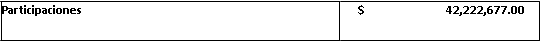 Artículo 50.- Las aportaciones que recaudará la Hacienda Pública Municipal se integrarán con los siguientes conceptos: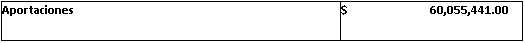 Artículo 51.- Los ingresos extraordinarios que podrá percibir la Hacienda Pública Municipal serán los siguientes:EL TOTAL DE INGRESOS QUE EL MUNICIPIO DE OXCUTZCAB, YUCATÁN PERCIBIRÁ DURANTE EL EJERCICIO FISCAL 2020, ASCENDERÁ A: $109, 409,839.00T r a n s i t o r i o:  Artículo único.- Para poder percibir aprovechamientos vía infracciones por faltas administrativas, el  Ayuntamiento deberá contar con los reglamentos municipales respectivos, los que establecerán los  montos de las sanciones correspondientes. --- En atención al punto número cinco del orden día consistente en la clausura de la sesión y no habiendo otro asunto que tratar ni intervención alguna, se declara clausurada la presente sesión de Cabildo, siendo las diecisiete horas del mismo día de su inicio y que se llevó a cabo ininterrumpidamente. Se da por concluida la sesión, procediéndose a firmar la presente acta para constancia y validez por todos los regidores que estuvieron presentes. Damos fe.A c u e r d o s--- UNICO. - Se aprueba la Ley de Ingresos 2020 para el municipio de Oxkutzcab, Yucatán.. ______________________________TEC. RAUL ANTONIO ROMERO CHELPRESIDENTE MUNICIPAL límite inferior  límite superior  cuota fija anual factor para aplicar al excedente del límite inferiorlímite inferior  límite superior  cuota fija anual factor para aplicar al excedente del límite inferior $                 0.01  $          2,000.00  $              120.00 0.005 $        2,000.01  $          8,000.00  $              130.00 0.005 $        8,000.01  $        12,000.00  $              150.00 0.005 $      12,000.01  $        16,000.00  $              170.00 0.005 $      16,000.01  $        20,000.00  $              190.00 0.010 $      20,000.01  $        24,000.00  $              230.00 0.010 $      24,000.01  $        28,000.00  $              270.00 0.010 $      28,000.01  $        32,000.00  $              310.00 0.01 $      32,000.01  En adelante  $              350.00 0.001ZONIFICACION. ZONIFICACION.  ZONA A CENTRO: De la calle 42 a la calle 60 y de la 43-57  $      50.00  ZONA B INTERMEDIA: De la calle 59-39 y de la calle 62-36  $      40.00  ZONA C PERIFERIA: Las demás calles dentro del municipio y sus comisarias.  $      30.00 MATERIAL DE LA CONSTRUCCION  ZONA CENTRO POR M2  ZONA INTERMEDIA POR M2  ZONA PERIFERICA POR M2  CONCRETO Y BLOCK  $          1100.00  $                           900.00  $                     700.00  MAMPOSTERIA(PIEDRA)  $              900.00  $                       700.00  $                     500.00  ZINC,ASBESTO O TEJA  $              600.00  $                           500.00  $                     500.00  MAMPOSTERIA Y PAJA  $              500.00  $                           400.00  $                     300.00  EMBARRO Y CARTON  $              400.00  $                           300.00  $                     200.00 SUPERFICIE DE TERRENO SUPERFICIE DE TERRENO  VALOR DE BASE  VALOR  De 0.01 M2  a 50,000.00 m2  $                       8,000.00  (m2 x 0.020)  De 50,000.00 m2  a 500,000.00 m2  $                     16,000.00  (m2 x 0.018)  De 500,000.00 m2  a 1,000,000.00 m2  $                     18,000.00  (m2 x 0.013)  De 1,000,000.00 m2  a 5,000,000.00 m2  $                     22,000.00  (m2 x 0.13)  De 5,000,000.00 m2  En adelante  $                     26,000.00  (m2 x 0.013) l.- Vinatería o licorería  $                                        50,000.00  ll.- Expendio de cerveza   $                                        50,000.00  lll.- supermercado con departamento de licores  $                                        50,000.00 l.- Centros nocturnos y cabarets  $                    50,000.00  ll.- Cantinas y bares  $                    50,000.00  lll.- Restaurant-bar  $                    50,000.00  lV.-Discotecas y clubes sociales  $                    50,000.00  V.- Salones de baile, de billar o boliche  $                    30,000.00  Vl.- Restaurantes en general, fondas  $                    20,000.00  Vll.- Hoteles, moteles y posadas  $                    50,000.00 l.- vinaterías o licorerías  $                       6,000.00  ll.- expendios de cerveza  $                       6,000.00  lll.- supermercados y minisúper con departamento de licores  $                       6,000.00  lV.- cantinas y bares  $                       6,000.00  V.- Restaurante-bar  $                       6,000.00  Vl.- Centros nocturnos y cabarets  $                       6,000.00  Vll.-Discotecas y clubes sociales  $                       6,000.00  Vlll.- Salones de baile, de billar o boliche  $                       6,000.00  lX.- Restaurantes en general, fondas, loncherías, hoteles y posadas  $                       6,000.00 Categorización de los girosDerecho de inicio de funcionamientoDerecho de RenovaciónMicros Establecimientos5 UMA.2 UMA.Expendios de pan y panaderías, refresquerías, venta de helados y peleterías, florerías, loncherías, taquerías, cocinas económicas, talabarterías, tendejón, miscelánea, venta de bisutería, regalos y novedades, peleterías, ciber, cafeterías, taller de reparación de computadoras, peluquerías, estéticas, salones de belleza, sastrerías, venta de revistas y periódicos, taller de reparación de electrodomésticos, fruterías y verdulerías, venta de carnes frías, acuarios, billares, gimnasios, venta y reparación de relojes, venta de hamburguesas y hot-dog´s, venta de suplementos alimenticios, venta de plantas y/o viveros, venta de accesorios para telefonía celular.Expendios de pan y panaderías, refresquerías, venta de helados y peleterías, florerías, loncherías, taquerías, cocinas económicas, talabarterías, tendejón, miscelánea, venta de bisutería, regalos y novedades, peleterías, ciber, cafeterías, taller de reparación de computadoras, peluquerías, estéticas, salones de belleza, sastrerías, venta de revistas y periódicos, taller de reparación de electrodomésticos, fruterías y verdulerías, venta de carnes frías, acuarios, billares, gimnasios, venta y reparación de relojes, venta de hamburguesas y hot-dog´s, venta de suplementos alimenticios, venta de plantas y/o viveros, venta de accesorios para telefonía celular.Expendios de pan y panaderías, refresquerías, venta de helados y peleterías, florerías, loncherías, taquerías, cocinas económicas, talabarterías, tendejón, miscelánea, venta de bisutería, regalos y novedades, peleterías, ciber, cafeterías, taller de reparación de computadoras, peluquerías, estéticas, salones de belleza, sastrerías, venta de revistas y periódicos, taller de reparación de electrodomésticos, fruterías y verdulerías, venta de carnes frías, acuarios, billares, gimnasios, venta y reparación de relojes, venta de hamburguesas y hot-dog´s, venta de suplementos alimenticios, venta de plantas y/o viveros, venta de accesorios para telefonía celular.Categorización de los girosDerecho de inicio de funcionamientoDerecho de RenovaciónMicros Establecimientos10 UMA.2.5 UMA.Tienda de abarrotes, carnicerías, pescaderías, marisquerías y pollerías, taller y expendios de artesanías, zapaterías, tlapalerías, ferreterías, venta de pinturas, papelerías, librerías y centros de copiado, video juegos, ópticas, lavanderías, talleres automotrices, mecánicos, hojalatería, eléctrico, venta de refaccionarias y accesorios, estacionamientos públicos, herrerías, tornerías, llanteras, vulcanizadoras, tienda de ropa, rentadora de ropa, sub-agencias de refrescos, venta de quipos celulares, venta de vidrios y aluminios, video clubs en general, molino-tortillería, despachos jurídicos, despachos contables, agencias de viajes, estudios de danza o baile, centros de foto-estudios y de grabaciones, filmaciones, pizzerías, baños públicos, mercerías, venta de plásticos, carpinterías, dulcerías, rentadora de mesas y sillas, sitios de taxis, centros de reparación de equipos celulares, venta de refacciones de electrónica, agencia de jugos, venta de artículos de limpieza, pastelerías, balnearios sin venta de alcohol, taller de reparación de motocicletas y bicicletas.Tienda de abarrotes, carnicerías, pescaderías, marisquerías y pollerías, taller y expendios de artesanías, zapaterías, tlapalerías, ferreterías, venta de pinturas, papelerías, librerías y centros de copiado, video juegos, ópticas, lavanderías, talleres automotrices, mecánicos, hojalatería, eléctrico, venta de refaccionarias y accesorios, estacionamientos públicos, herrerías, tornerías, llanteras, vulcanizadoras, tienda de ropa, rentadora de ropa, sub-agencias de refrescos, venta de quipos celulares, venta de vidrios y aluminios, video clubs en general, molino-tortillería, despachos jurídicos, despachos contables, agencias de viajes, estudios de danza o baile, centros de foto-estudios y de grabaciones, filmaciones, pizzerías, baños públicos, mercerías, venta de plásticos, carpinterías, dulcerías, rentadora de mesas y sillas, sitios de taxis, centros de reparación de equipos celulares, venta de refacciones de electrónica, agencia de jugos, venta de artículos de limpieza, pastelerías, balnearios sin venta de alcohol, taller de reparación de motocicletas y bicicletas.Tienda de abarrotes, carnicerías, pescaderías, marisquerías y pollerías, taller y expendios de artesanías, zapaterías, tlapalerías, ferreterías, venta de pinturas, papelerías, librerías y centros de copiado, video juegos, ópticas, lavanderías, talleres automotrices, mecánicos, hojalatería, eléctrico, venta de refaccionarias y accesorios, estacionamientos públicos, herrerías, tornerías, llanteras, vulcanizadoras, tienda de ropa, rentadora de ropa, sub-agencias de refrescos, venta de quipos celulares, venta de vidrios y aluminios, video clubs en general, molino-tortillería, despachos jurídicos, despachos contables, agencias de viajes, estudios de danza o baile, centros de foto-estudios y de grabaciones, filmaciones, pizzerías, baños públicos, mercerías, venta de plásticos, carpinterías, dulcerías, rentadora de mesas y sillas, sitios de taxis, centros de reparación de equipos celulares, venta de refacciones de electrónica, agencia de jugos, venta de artículos de limpieza, pastelerías, balnearios sin venta de alcohol, taller de reparación de motocicletas y bicicletas.Categorización de los girosDerecho de inicio de funcionamientoDerecho de RenovaciónMedianos Establecimientos20 UMA.6 UMA.Mini súper, mudanzas, lavadero de vehículos, cafetería restaurante, farmacias, boticas, veterinarias, similares, agencias de refrescos, joyerías en general, ferro tlapalerías y venta de materiales eléctrico, consultorios médicos, consultorios dentales, dispensadores de agua, imprentas, agencias de publicidad, agropecuarias, agro veterinarias, agroquímicas, hidro agrícolas, venta de alimentos balanceados y cereales, academias de estudios complementarios, restaurantes sin venta de bebidas alcohólicas, expendios de hielo.Mini súper, mudanzas, lavadero de vehículos, cafetería restaurante, farmacias, boticas, veterinarias, similares, agencias de refrescos, joyerías en general, ferro tlapalerías y venta de materiales eléctrico, consultorios médicos, consultorios dentales, dispensadores de agua, imprentas, agencias de publicidad, agropecuarias, agro veterinarias, agroquímicas, hidro agrícolas, venta de alimentos balanceados y cereales, academias de estudios complementarios, restaurantes sin venta de bebidas alcohólicas, expendios de hielo.Mini súper, mudanzas, lavadero de vehículos, cafetería restaurante, farmacias, boticas, veterinarias, similares, agencias de refrescos, joyerías en general, ferro tlapalerías y venta de materiales eléctrico, consultorios médicos, consultorios dentales, dispensadores de agua, imprentas, agencias de publicidad, agropecuarias, agro veterinarias, agroquímicas, hidro agrícolas, venta de alimentos balanceados y cereales, academias de estudios complementarios, restaurantes sin venta de bebidas alcohólicas, expendios de hielo.Categorización de los girosDerecho de inicio de funcionamientoDerecho de RenovaciónGrandes Establecimientos50 UMA.12.5 UMA.Súper, centros de servicios automotriz, servicios para eventos sociales, salones de eventos sociales y salas de fiestas, bodegas de almacenamiento de cualquier producto en general, compra-venta de motocicletas y bicicletas, compra-venta de automóviles, salas de velación y servicios funerarios, fábricas, venta de materiales para construcción y maquiladoras de hasta 15 empleados, moteles, posadas y hospedajes, fábrica de hielo, laboratorios químicos y centros de estudios clínicos, centros de realización de radiografías y ultrasonidos, consultorios fisioterapéuticos, loterías y pronósticos, oficinas administrativas, venta de materiales de acero y fierro.Súper, centros de servicios automotriz, servicios para eventos sociales, salones de eventos sociales y salas de fiestas, bodegas de almacenamiento de cualquier producto en general, compra-venta de motocicletas y bicicletas, compra-venta de automóviles, salas de velación y servicios funerarios, fábricas, venta de materiales para construcción y maquiladoras de hasta 15 empleados, moteles, posadas y hospedajes, fábrica de hielo, laboratorios químicos y centros de estudios clínicos, centros de realización de radiografías y ultrasonidos, consultorios fisioterapéuticos, loterías y pronósticos, oficinas administrativas, venta de materiales de acero y fierro.Súper, centros de servicios automotriz, servicios para eventos sociales, salones de eventos sociales y salas de fiestas, bodegas de almacenamiento de cualquier producto en general, compra-venta de motocicletas y bicicletas, compra-venta de automóviles, salas de velación y servicios funerarios, fábricas, venta de materiales para construcción y maquiladoras de hasta 15 empleados, moteles, posadas y hospedajes, fábrica de hielo, laboratorios químicos y centros de estudios clínicos, centros de realización de radiografías y ultrasonidos, consultorios fisioterapéuticos, loterías y pronósticos, oficinas administrativas, venta de materiales de acero y fierro.Categorización de los girosDerecho de inicio de funcionamientoDerecho de RenovaciónEmpresas Comerciales, Industriales y/o de Servicios.100 UMA.40 UMA.Hoteles, clínicas y hospitales, casas de cambio, cinemas, escuelas particulares, fábricas y maquiladoras de 16 hasta 20 empleados, mueblerías, venta de artículos para el hogar y línea blanca, financieras, casas de empeño, compra-venta de materiales de construcción, agencias de motocicletas, venta de paneles solares, maquiladoras, distribuidoras o empacadoras de frutas.Hoteles, clínicas y hospitales, casas de cambio, cinemas, escuelas particulares, fábricas y maquiladoras de 16 hasta 20 empleados, mueblerías, venta de artículos para el hogar y línea blanca, financieras, casas de empeño, compra-venta de materiales de construcción, agencias de motocicletas, venta de paneles solares, maquiladoras, distribuidoras o empacadoras de frutas.Hoteles, clínicas y hospitales, casas de cambio, cinemas, escuelas particulares, fábricas y maquiladoras de 16 hasta 20 empleados, mueblerías, venta de artículos para el hogar y línea blanca, financieras, casas de empeño, compra-venta de materiales de construcción, agencias de motocicletas, venta de paneles solares, maquiladoras, distribuidoras o empacadoras de frutas.Categorización de los girosDerecho de inicio de funcionamientoDerecho de RenovaciónEmpresas Comerciales, Industriales y/o de Servicios.250 UMA.100 UMA.Bancos, gasolineras, fábricas o bancos de blocks e insumos para construcción, gaseras, agencias de automóviles nuevos, fábricas y maquiladoras de 21 hasta 50 empleados.Bancos, gasolineras, fábricas o bancos de blocks e insumos para construcción, gaseras, agencias de automóviles nuevos, fábricas y maquiladoras de 21 hasta 50 empleados.Bancos, gasolineras, fábricas o bancos de blocks e insumos para construcción, gaseras, agencias de automóviles nuevos, fábricas y maquiladoras de 21 hasta 50 empleados.Categorización de los girosDerecho de inicio de funcionamientoDerecho de RenovaciónGrandes Empresas Comerciales, Industriales y/o de Servicios.500 UMA.200 UMA.Súper mercado y/o tienda departamental, sistemas de comunicación por cable, centros de telecomunicaciones, radiodifusiones, arrendadores de servicio de Internet, fábricas y maquiladoras industriales. Súper mercado y/o tienda departamental, sistemas de comunicación por cable, centros de telecomunicaciones, radiodifusiones, arrendadores de servicio de Internet, fábricas y maquiladoras industriales. Súper mercado y/o tienda departamental, sistemas de comunicación por cable, centros de telecomunicaciones, radiodifusiones, arrendadores de servicio de Internet, fábricas y maquiladoras industriales. TIPO DE ANUNCIOTIPO DE ANUNCIOUNIDAD DE MEDIDAUMA1INSTALACIÓN DE ANUNCIOS DE PROPAGANDA O PUBLICIDAD EN INMUEBLES O MOBILIARIO URBANO.INSTALACIÓN DE ANUNCIOS DE PROPAGANDA O PUBLICIDAD EN INMUEBLES O MOBILIARIO URBANO.INSTALACIÓN DE ANUNCIOS DE PROPAGANDA O PUBLICIDAD EN INMUEBLES O MOBILIARIO URBANO.INSTALACIÓN DE ANUNCIOS DE PROPAGANDA O PUBLICIDAD EN INMUEBLES O MOBILIARIO URBANO.A)Rotulados.M2 por Mes.0.12B)Colgantes.M2 por Mes.0.3C)De azotea.M2 por Mes.0.3D)Fijadas al piso.M2 por Mes.0.24E)Lonas fijadas a muros, atravesando calles o banquetas, fijadas en árboles o postes.M2 por Mes.0.18F)Anuncios luminosos y digitales.M2 por Mes.1.192ANUNCIOS CON APARATOS DE SONIDO.ANUNCIOS CON APARATOS DE SONIDO.ANUNCIOS CON APARATOS DE SONIDO.ANUNCIOS CON APARATOS DE SONIDO.A)Fijos.Por día.0.18B)Con motocicleta.Por día.0.3C)Con automóvil.Por día.0.33ANUNCIOS  DE PROPAGANDA O PUBLICIDAD IMPRESA EN VOLANTES O FOLLETOS.ANUNCIOS  DE PROPAGANDA O PUBLICIDAD IMPRESA EN VOLANTES O FOLLETOS.ANUNCIOS  DE PROPAGANDA O PUBLICIDAD IMPRESA EN VOLANTES O FOLLETOS.ANUNCIOS  DE PROPAGANDA O PUBLICIDAD IMPRESA EN VOLANTES O FOLLETOS.A)Hasta un millar.0.5CUno hasta cinco millares.1B)Por millar adicional.0.1TIPOTIPOUNIDAD DE MEDIDAUMASA)Para establecimiento con venta de bebidas alcohólicas en envase cerrado.Constancia.16B)Para establecimiento con venta de bebidas alcohólicas para consumo en el mismo lugar.Constancia.16C)Para establecimiento con giro diferente a los mencionados en los incisos A), B), D), I), J) y K) de ésta fracción.Constancia.5D)Para desarrollo inmobiliario u otros desarrollos.Constancia.15E)Para casa habitación unifamiliar.Constancia.1F)Para la instalación de infraestructura en bienes inmuebles propiedad del Municipio o en las Vías públicas, excepto las que se señala en los incisos H) y J).Constancia.(Por aparato, caseta o unidad)0.23G)Para la instalación de torre de comunicación (Telefonía celular y/o Internet).Constancia.(Por torre)50H)Para la instalación de postes de energía eléctrica.Constancia.50I)Para la instalación de infraestructura aérea consistente en cableado o líneas de transmisión.Constancia.(Por metro lineal)0.12J)Para la instalación de gasolinera o estación de servicio.Constancia.100K)Para el establecimiento de bancos de explotación de materiales.Constancia.80L)Para establecimiento de crematorios.Constancia.100M)Para el establecimiento de gasoductos.Constancia.150TIPOTIPOUMAUNIDA DE MEDIDAAPara desarrollos inmobiliarios.Para desarrollos inmobiliarios.Para desarrollos inmobiliarios.Para desarrollos inmobiliarios.a) Fraccionamientos de hasta 10,000 m2.100Licencia.b)Fraccionamientos de 10,000.1 m2 a 50,000 m2.125Licencia.c)Fraccionamientos de 50,000.1 a 200,000 m2.150Licencia.d)Fraccionamientos de 200,000.1 m2 en adelante.200Licencia.BPara otros desarrollos.Para otros desarrollos.Para otros desarrollos.Para otros desarrollos.a)Desarrollos de cualquier tipo de construcción cuya superficie sea de hasta 50.00 m2.4Licencia.b)Desarrollos de cualquier tipo de construcción cuya superficie sea de 50.01 m2 hasta 100.00 m2.10Licencia.c)Desarrollos de cualquier tipo de construcción cuya superficie sea de 100.01 m2 hasta 500.00 m2.25Licencia.e)Desarrollos de cualquier tipo de construcción cuya superficie sea de 500.01 m2 hasta 5,000.00 m2.50Licencia.f)Desarrollos de cualquier tipo de construcción cuya superficie sea de 5,000.01 m2 en adelante.100Licencia.GIRO COMERCIALNUEVONUEVORENOVACIÓNRENOVACIÓNGIRO COMERCIALUMASUMASDulcería.42Pastelería.42Frutería y/o Verdulería.42Carnicería.42Panadería.42Lonchería.42Taquería.42Cocina económica.42Pollería, Rosticería, Asaderos.42Pescadería.42Marisquería.42Pizzería.42Tortillería y/o Molino.42Nevería, Heladería, Peletería, Frapería.42Refresquería.42Cafetería.42Bisutería.42Mercería, Bonetería.42Sastrería.42Peletería.42Estudio fotográfico, grabaciones y/o filmaciones.42Agencia de publicidad, Imprenta.84Video juegos.42Lotería y pronósticos.84Papelería, Librería, Centros de copiado.42Ciber.42Despacho Jurídico, Despacho Contable.84Oficinas administrativas.84Peluquería, Estética, Salón de belleza.42Óptica.42Zapatería.42Lavandería.42Tienda de ropa, Boutique.42Joyerías.84Florería.42Viveros, Venta de plantas.42Acuario.42Agropecuaria, Agroquímica, Agro veterinaria.84Billar.42Gimnasio.42Ferretería, Tlapalería, Pintura.42Bodegas de almacenamiento de cualquier producto en general.84Baños públicos.42Ferro tlapalería.84Planta purificadora, Despachador de agua, venta de hielo.84Funeraria, Servicios funerarios.147Restaurante sin venta de bebidas alcohólicas.84Restaurante con venta de bebidas alcohólicas.4020Balneario.42Balneario con restaurante con venta de bebidas alcohólicas.4020Venta de hamburguesas y hot dogs.42Venta de carnes frías.42Venta de suplementos alimenticios.42Venta de plásticos (utensilios).42Venta de novedades y regalos.42Venta de revistas y/o periódicos.42Venta de artículos de limpieza.42Venta de vidrios y aluminios.42Venta de refacciones de electrónica.42Venta de accesorios y refacciones para vehículos.42Venta de telefonía celular.84Venta de Alimentos balanceados.84Venta y reparación de relojes.42Venta de accesorios para computación.84Venta de accesorios para telefonía celular.42Venta de material de acero y fierros.84Venta de paneles solares.4020Venta de material para construcción.4020Veterinaria.84Farmacia.84Consultorio Médico.84Consultorio dental.84Laboratorio y análisis clínicos.84Realización de Ultrasonidos, rayos x.84Consultorio de fisioterapias.84Hospital, Clínica médica.6030Rentadora de sillas y mesas.42Rentadora de trajes para eventos.42Renta de servicios para eventos sociales (Retadoras).84Sala de fiestas o eventos sociales.4020Expendio o Agencia de cervezas.4020Vinatería y/o Licores.4020Cantina, Bar.4020Discoteca, Centro nocturno, Cabaret.4020Sitios de taxi.42Estacionamiento público.42Gasolinera.6030Gasera.6030Agencia de refrescos.42Agencia de viajes.42Agencia de Jugos.42Compra-Venta de automóviles.147Agencia de venta de automóviles (nuevos).4020Compra-Venta de motocicletas y/o bicicletas.147Agencia de venta de motocicletas (nuevas).3015Academias de estudios complementarios.42Academias de Danza o Baile.42Escuelas particulares.3015Casa de cambio.4020Casa de empeños.4020Financiera.4020Banco, cajero automático.6030Taller de reparación de computadoras.42Taller de carpintería.42Taller de reparación de electrodomésticos.42Taller de costura (sastrería).42Taller de herrería.42Taller de torno.42Taller de reparación de motocicletas, bicicletas y/o triciclos.42Taller automotriz eléctrico.84Taller automotriz mecánico.84Taller de hojalatería.84Taller de reparación de teléfonos celulares.42Taller y/o venta de artesanías.42Taller de vidrios y aluminios.42Taller de tornería.42Taller de Llantera y/o vulcanizado.42Lavadero de vehículos.84Tendejón, Miscelánea.31.5Tienda de abarrotes.42Mini súper/tienda de autoservicio sin venta de bebidas alcohólicas.84Mini súper/tienda de autoservicios con venta de bebidas alcohólicas.4020Súper.3015Súper Mercado.6030Mueblería y/o Venta de artículos para el hogar.4020Tienda departamental.6030Cinema, Cine.4020Motel, Posada, hospedaje.147Hotel4020Fábrica de hielo.147Fábricas/bancos de insumos para construcción.6030Antena telecomunicaciones (por Torre).4020Sistema de comunicación por cable.6030Arrendadores de servicio de internet.6030Maquiladoras hasta 15 empleados.147Maquiladoras de 16 hasta 20 empleados.3015Maquiladoras de 21  hasta 50 empleados.4020Maquiladoras  de 51 empleados en adelante.6030Distribuidora, Maquiladora y/o Empacadora de frutas.4020Fábricas industriales.8040A) Construcción con lámina de zinc, cartón, madera o paja.A) Construcción con lámina de zinc, cartón, madera o paja.A) Construcción con lámina de zinc, cartón, madera o paja.A) Construcción con lámina de zinc, cartón, madera o paja.A) Construcción con lámina de zinc, cartón, madera o paja.UMAUMAUNIDAD DE MEDIDAUNIDAD DE MEDIDAa)Con superficie hasta 40 m2.Con superficie hasta 40 m2.Con superficie hasta 40 m2.Con superficie hasta 40 m2.0.030.03M2.M2.b)Con superficie de 40.1 m2 hasta 120 m2.Con superficie de 40.1 m2 hasta 120 m2.Con superficie de 40.1 m2 hasta 120 m2.Con superficie de 40.1 m2 hasta 120 m2.0.040.04M2.M2.c)Con superficie de 120.1 m2 hasta 240 m2.Con superficie de 120.1 m2 hasta 240 m2.Con superficie de 120.1 m2 hasta 240 m2.Con superficie de 120.1 m2 hasta 240 m2.0.050.05M2.M2.d)Con superficie mayor a 240.1 m2.Con superficie mayor a 240.1 m2.Con superficie mayor a 240.1 m2.Con superficie mayor a 240.1 m2.0.090.09M2.M2.B) Construcción con vigueta y bovedilla.B) Construcción con vigueta y bovedilla.B) Construcción con vigueta y bovedilla.B) Construcción con vigueta y bovedilla.B) Construcción con vigueta y bovedilla.UMAUMAUNIDAD DE MEDIDAUNIDAD DE MEDIDAa)Con superficie hasta 40 m2.Con superficie hasta 40 m2.Con superficie hasta 40 m2.Con superficie hasta 40 m2.0.090.09M2.M2.b)Con superficie de 40.1 m2 hasta 120 m2.Con superficie de 40.1 m2 hasta 120 m2.Con superficie de 40.1 m2 hasta 120 m2.Con superficie de 40.1 m2 hasta 120 m2.0.10.1M2.M2.c)Con superficie de 120.1 m2 hasta 240 m2.Con superficie de 120.1 m2 hasta 240 m2.Con superficie de 120.1 m2 hasta 240 m2.Con superficie de 120.1 m2 hasta 240 m2.0.110.11M2.M2.d)Con superficie mayor a 240.1 m2.Con superficie mayor a 240.1 m2.Con superficie mayor a 240.1 m2.Con superficie mayor a 240.1 m2.0.120.12M2.M2.A) Construcción con lámina de zinc, cartón, madera o paja.A) Construcción con lámina de zinc, cartón, madera o paja.A) Construcción con lámina de zinc, cartón, madera o paja.A) Construcción con lámina de zinc, cartón, madera o paja.A) Construcción con lámina de zinc, cartón, madera o paja.A) Construcción con lámina de zinc, cartón, madera o paja.UMAUNIDAD DE MEDIDAa)Con superficie hasta 40 m2.Con superficie hasta 40 m2.Con superficie hasta 40 m2.Con superficie hasta 40 m2.Con superficie hasta 40 m2.0.05M2.b)Con superficie de 40.1 m2 hasta 120 m2.Con superficie de 40.1 m2 hasta 120 m2.Con superficie de 40.1 m2 hasta 120 m2.Con superficie de 40.1 m2 hasta 120 m2.Con superficie de 40.1 m2 hasta 120 m2.0.06M2.c)Con superficie de 120.1 m2 hasta 240 m2.Con superficie de 120.1 m2 hasta 240 m2.Con superficie de 120.1 m2 hasta 240 m2.Con superficie de 120.1 m2 hasta 240 m2.Con superficie de 120.1 m2 hasta 240 m2.0.07M2.d)Con superficie mayor a 240.1 m2 hasta 400 m2.Con superficie mayor a 240.1 m2 hasta 400 m2.Con superficie mayor a 240.1 m2 hasta 400 m2.Con superficie mayor a 240.1 m2 hasta 400 m2.Con superficie mayor a 240.1 m2 hasta 400 m2.0.09M2.e)Con superficie mayor a 400.1 m2.Con superficie mayor a 400.1 m2.Con superficie mayor a 400.1 m2.Con superficie mayor a 400.1 m2.Con superficie mayor a 400.1 m2.0.1M2.B) Construcción con vigueta y bovedilla.B) Construcción con vigueta y bovedilla.B) Construcción con vigueta y bovedilla.B) Construcción con vigueta y bovedilla.B) Construcción con vigueta y bovedilla.B) Construcción con vigueta y bovedilla.UMAUNIDAD DE MEDIDAa)Con superficie hasta 40 m2.Con superficie hasta 40 m2.Con superficie hasta 40 m2.Con superficie hasta 40 m2.Con superficie hasta 40 m2.0.11M2.b)Con superficie de 40.1 m2 hasta 120 m2.Con superficie de 40.1 m2 hasta 120 m2.Con superficie de 40.1 m2 hasta 120 m2.Con superficie de 40.1 m2 hasta 120 m2.Con superficie de 40.1 m2 hasta 120 m2.0.12M2.c)Con superficie de 120.1 m2 hasta 240 m2.Con superficie de 120.1 m2 hasta 240 m2.Con superficie de 120.1 m2 hasta 240 m2.Con superficie de 120.1 m2 hasta 240 m2.Con superficie de 120.1 m2 hasta 240 m2.0.13M2.d)Con superficie mayor a 240.1 m2 hasta 400 m2.Con superficie mayor a 240.1 m2 hasta 400 m2.Con superficie mayor a 240.1 m2 hasta 400 m2.Con superficie mayor a 240.1 m2 hasta 400 m2.Con superficie mayor a 240.1 m2 hasta 400 m2.0.14M2.e)Con superficie mayor a 400.1 m2.Con superficie mayor a 400.1 m2.Con superficie mayor a 400.1 m2.Con superficie mayor a 400.1 m2.Con superficie mayor a 400.1 m2.0.3M2.TIPOTIPOUMAUNIDAD DE MEDIDAA)Construcción o demolición de barda.0.06MlB)Construcción de albercas (piscinas).0.15m3C)Construcción de fosa séptica.2.7piezaD)Construcción de pozo.0.3ml de profundidadE)Demoliciones.0.04m2F)Excavaciones.0.1m3G)Remodelaciones.0.05m2H)Ampliaciones.0.05m2A) Constancia de terminación de obra con cubierta de lámina de zinc, cartón, madera o paja.A) Constancia de terminación de obra con cubierta de lámina de zinc, cartón, madera o paja.UMAUNIDAD DE MEDIDAa)Con superficie hasta 40 m2.0.013m2b)Con superficie de 40.1 m2 hasta 120 m2.0.015m2c)Con superficie de 120.1 m2 hasta 240 m2.0.018m2d)Con superficie mayor a 240.1 m2.0.02m2B) Constancia de terminación de obra con cubierta de vigueta y bovedilla.B) Constancia de terminación de obra con cubierta de vigueta y bovedilla.UMAUNIDAD DE MEDIDAa)Con superficie hasta 40 m2.0.025m2b)Con superficie de 40.1 m2 hasta 120 m2.0.027m2c)Con superficie de 120.1 m2 hasta 240 m2.0.03m2d)Con superficie mayor a 240.1 m2.0.05m2TIPOTIPOUMAUNIDAD DE MEDIDAA)Licencia para excavación de zanjas en la vía pública.1.8mlB)Licencia para romper o hacer cortes en aceras y guarniciones.1mlC)Licencia para romper o hacer cortes en el pavimento.3m2D)Inspección para expedición de licencia de uso de andamios.0.5m2E)Inspección para expedición de licencia para ocupar la vía pública con instalaciones provisionales.0.5m2F)Colocación de postes.2.5piezaG)Licencia para instalación subterránea o aérea de ductos o conductores para explotación de servicios digitales u otros de cualquier tipo.0.025m2H)Constancia para apertura de una vía pública, unión, división, rectificación de medidas o fraccionamiento de inmuebles.2.75ConstanciaI)Certificado de cooperación.3ConstanciaJ)Sellado de planos.0.6ServicioK)Constancia de régimen de condominio.TIPOUMAUNIDAD DE MEDIDAConstancia de alineación.0.15Metro lineal de frente o frentes del predio que colinde a la vía pública.TIPOUNIDAD DE MEDIDAUMAUso de la vía pública o parques para comerciantes fijos o semifijos.M2 por día.0.06Uso de la vía pública o parques para comerciantes fijos o semifijos. 30m2$ 25.00 por diaB) Uso de la vía pública y parques  para comerciantes temporales o eventuales M2 por día.0.12TIPOUMAA)Por el permiso para realizar maniobras de carga y descarga en la vía pública, de vehículos con capacidad de carga mayor de diez toneladas, por cada maniobra.1B)Por el permiso para realizar actividades de extracción de aguas negras o desazolve de pozos, por cada actividad.1.5C)Por el permiso para cierre total o parcial de la calle para realizar actividades de construcción, carga o descarga, por cada hora.0.3TIPOUMAA)Por cada copia simple de cualquier  documentación contenida en los expedientes.0.3B)Por cada copia certificada de cualquier  documentación contenida en los expedientes.0.5a) cedulas, planos, parcelas, manifestaciones, tamaño carta$90.00b) fotostáticas de plano tamaño oficio, por cada una$70.00c) fotostáticas de plano hasta 4 veces tamaño oficio, por cada una$80.00d) fotostáticas de planos mayores de 4 veces tamaño ofició, por cada una$90.00a) rectificación de medidas$180.00b) división$180.00l.- por cada parte$120.00c) unión$120.00l.- de uno a cuatro predios$120.00ll.- de cinco a diez predios$150.00d) urbanización$180.00e) cambio de nomenclatura$180.00f)asignación de nomenclatura fundo legal$1,500.00g) cedulas de catastrales (definitiva)$120.00h)actualización de cedulas catastrales$220.00i)constancias de valor catastral, número oficial, de propiedad y de única de propiedad$220.00k)historial de predio rustico y urbano$220.00a) zona habitacional$300.00b) zona comercial$600.00c)zona industrial$600.00d) historial de predio$250.00e) verificación en comisarías (por manifestación de construcción o mejoras)$400.00de un valor de $0.00a $ 4,000.00$450.00de un valor de $4,000.01a $ 10,000.00$550.00de un valor de $ 10,000.01a$ 50,000.00$650.00de un valor de $ 50,000.01en adelante750l.- hasta 160,000 m2$ 0.050 por m2ll.- más de 160,000m2 por metros excedentes$0.020 por m2l.- tipo comercial$50.00 por departamentoll.- tipo habitacional$ 40.00 por departamentoa) por expedición de concesión de fundo legal$700.00b)por expedición de constancias de fondo legal$220.00c) acta de extravió$330.00d) verificación de libros$250.00e) copias simples$40.00f) verificación de medidas y colindancias$300.00ConceptoEn el rastroFuera del rastroa) ganado vacuno$2.00 por kilo$1.00 por kilob) ganado porcino$1.50 por kilo$1.00 por kiloc) ganado caprino$1.50 por kilo$1.00 por kiloa) ganado vacuno$15.00 por cabezab) ganado porcino$10.00 por cabezac) ganado caprino$5.00 por cabezaa) ganado vacuno$15.00 por cabeza por díab) ganado porcino$10.00 por cabeza por díac)ganado caprino$5.00 por cabeza por díal.- basura domiciliaria$25.00ll.-desechos orgánicos$80.00lll.- desechos industriales$150.00AGUA POTABLEAGUA POTABLEDOMESTICOdomestico$35.00jubilados$30.00domicilio con sembrados$75.00COMERCIALmercados,bazar,tiendas y agencias$80.00restaurantes, minisúper, cantinas y tortillerías$110.00Viveros, lavaderos grandes.$300.00supermercados(soriana, Aurrera, Coppel) baños públicos$750.00hospedajes y hoteles (por cuarto)$25.00INDUSTRIALpeleterías$125.00planta purificadora-autoservicios$300.00planta purificadoras(los que distribuyen)$350.00granja u otro establecimiento de alto consumo$500.00l.- por toma de agua domiciliaria$400.00ll.-por toma de agua comercial$600.00lll.-por toma de agua industrial$1,000.00lV.-por viaje de agua de pipa de 5,000$300.00V.-por viaje de pipa de 5,000 lts de 0 a 5 km$500.00Vl.- por viaje de pipa de 5,000 lts de 5.1 a 10 km$800.00Vll.- por viaje de pipa 5,000 lts de 11.1 a en adelante$800.00l.-por cada certificado$50.00ll.-por cada copia certificado$5.00lll.- por cada constancia$30.00lV.-por cada copia fotostática que expida el ayuntamiento$1.00V.- actualización de documentación por uso de perpetuidad en materia panteones$400.00Vl.-expedición de duplicados por documentación de concesiones en materia de panteones$155.00a)locatarios $5.00 por díab) locatarios con mesetas para carnes y verduras$5.00 por díac) locatarios con mesa de madera$2.00 por díaa)locales comerciales (mercado 20 de noviembre y central de abastos$1,250.00 m2b)mesas de mampostería (mercado 20 de noviembre y central de abastos$2,425.00 metro linealc)mesa de madera (mercado 20 de noviembre y central de abastos)$1,000.00 por metro lineald)bazar municipal (mercado municipal y central de abastos)$1,250.00 por m2a)por temporalidad de 2 años$150.00b)refrendo por depósitos de restos$75.00c)renta por osario o cripta$500.00a)Concesión de cementerio$700.00b)verificaciones de medidas y colindancias$300.00c) actas de extravió$350.00a)permiso para realizar trabajos de pintura y rotulación$50.00b) permiso para realizar trabajos de restauración e instalación de monumentos por metro lineal.$100.00c)permisos para realizar trabajos de instalación de monumentos en granito$500.00I.- Por copia simple$ 5.00 por hojaII.- Por copias certificadas$ 8.00 por hojaIII.- Por información en discos magnéticos y discos compactos$ 15.00 c/uIV.- Por información en discos en formato DVD$ 20.00 c/uImpuestos$	722,157.00Impuestos sobre los ingresos$	168,279.00> Impuesto sobre Espectáculos y Diversiones Públicas$	168,279.00Impuestos sobre el patrimonio$	453,699.00> Impuesto Predial$	453,699.00Impuestos sobre la producción, el consumo y las transacciones$	29,153.00> Impuesto sobre Adquisición de Inmuebles$	29,153.00Accesorios$	71,026.00> Actualizaciones y Recargos de Impuestos$	0.00> Multas de Impuestos$	71,026.00> Gastos de Ejecución de Impuestos$	0.00Otros Impuestos$	0.00Impuestos no comprendidos en las fracciones de la Ley deIngresos causadas en ejercicios fiscales anteriores pendientes de liquidación o pago$	0.00Derechos$	5,933,063.00Derechos por el uso, goce, aprovechamiento o explotación debienes de dominio público$	487,136.00> Por el uso de locales o pisos de mercados, espacios en la víapública o parques públicos$	360,599.00> Por el uso y aprovechamiento de los bienes de dominio públicodel patrimonio municipal$	126,537.00Derechos por prestación de servicios$	4,395,525.00> Servicios de agua potable, drenaje y alcantarillado$	2,142,235.00> Servicio de alumbrado público$	0.00> Servicio de limpia, recolección, traslado y disposición final deresiduos$	126,319.00> Servicio de mercados y centrales de abasto$	448,018.00> Servicio de panteones$	459,157.00> Servicio de rastro$	968,100.00> Servicio de seguridad pública (policía preventiva y tránsito$	65,781.00> Servicio de Catastro$	185,915.00Otros Derechos$	977,901.00> Licencias de funcionamiento y Permisos$	837,806.00> Servicios que presta la Dirección de Obras Públicas y DesarrolloUrbano$	5,517.00> Expedición de certificados, constancias, copias, fotografías yformas oficiales$	115,412.00> Servicios que presta la Unidad de Acceso a laInformación Pública$	19,166> Servicio de Supervisión Sanitaria de Matanza de Ganado$	0.00Accesorios$	72,501.00> Actualizaciones y Recargos de Derechos$	0.00> Multas de Derechos$	72,501.00> Gastos de Ejecución de Derechos$	0.00Derechos no comprendidos en las fracciones de la Ley deIngresos causadas en ejercicios fiscales anteriores pendientes de liquidación o pago$	0.00Contribuciones de mejoras$	0.00Contribución de mejoras por obras públicas$	0.00> Contribuciones de mejoras por obras públicas$	0.00> Contribuciones de mejoras por servicios públicos$	0.00Contribuciones de Mejoras no comprendidas en las fracciones dela Ley de Ingresos causadas en ejercicios fiscales anteriores pendientes de liquidación o pago$	0.00Productos$	196,962.00Productos de tipo corriente$	10,380.00>Derivados de Productos Financieros$	10,380.00Productos de capital$	0.00> Arrendamiento, enajenación, uso y explotación de bienesmuebles del dominio privado del Municipio.$	0.00> Arrendamiento, enajenación, uso y explotación de bienes$	0.00Inmuebles del dominio privado del Municipio.Productos no comprendidos en las fracciones de la Ley deIngresos causadas en ejercicios fiscales anteriores pendientes de liquidación o pago           $	186,582.00> Otros Productos$	186,582.00Aprovechamientos$	279,539.00Aprovechamientos de tipo corriente$	279,539.00> Infracciones por faltas administrativas$	0.00> Sanciones por faltas al reglamento de tránsito$	0.00> Cesiones$	0.00> Herencias$	0.00> Legados$	0.00> Donaciones$	0.00> Adjudicaciones Judiciales$	0.00> Adjudicaciones administrativas$	0.00> Subsidios de otro nivel de gobierno$	0.00> Subsidios de organismos públicos y privados$	0.00> Multas impuestas por autoridades federales, no fiscales$	0.00> Otras multas$	0.00> Aprovechamientos diversos de tipo corriente$	279,539.00Aprovechamientos de capital$	0.00Aprovechamientos no comprendidos en las fracciones de la Ley de Ingresos causadas en ejercicios fiscales anteriorespendientes de liquidación o pago$	0.00Ingresos por ventas de bienes y servicios$	0.00Ingresos por ventas de bienes y servicios de organismosdescentralizados$	0.00Ingresos por ventas de bienes y servicios producidos enestablecimientos del Gobierno Central$	0.00Transferencias, Asignaciones, Subsidios y Otras Ayudas$	0.00Transferencias Internas y Asignaciones del Sector Público$	0.00> Las recibidas por conceptos diversos a participaciones aportaciones oaprovechamientos$	0.00Transferencias del Sector Público$	0.00Subsidios y Subvenciones$	0.00Ayudas sociales$	0.00Transferencias de Fideicomisos, mandatos y análogos$	0.00Convenios       $           	 0.00> Con la federación o el estado: Hábitat, Tu Casa, 3x1 migrantes$	0.00>  Convenio con el gobierno del estado para el pago de laudos de los trabajadores$                       0.00Ingresos derivados de financiamientos$	0.00Endeudamiento interno$	0.00______________________________________C. RAUL GUALBERTO PACHECO PARRASECRETARIO MUNICIPAL_____________________________________C. LUCELY ARACELY YAH AKESÍNDICO MUNICIPAL______________________________________C. GIOVANNA ADHEI ESPINOSATRUJEQUEREGIDORA DE SALUD_____________________________________C. MIGUEL PARRA CAMPOSREGIDOR DE SERVICIOS PUBLICOS ______________________________________C. MAYLI PAT CETINA REGIDORA DE DESARROLLO SOCIAL______________________________________C. MAYRA GABRIELA TRUJEQUE MARTIN REGIDORA DE EDUCACION Y DEPORTES ______________________________________C. JUAN CARLOS CAMARA VARGUEZ REGIDOR DE DESARROLLO     ECONOMICO Y TURISMO_____________________________________C. ANGEL GRABIEL UC UC REGIDOR DE DESARROLLO URBANO Y ECOLOGIA/ DESARROLLO INSTITUCIONAL_____________________________________C. ARACELI BAEZA CAMAS REGIDORA DE CULTURA Y ESPECTACULOS_____________________________________C. MARIA NARCISA VENEGAS TRUJEQUE REGIDORA DE EQUIDAD Y GENERO